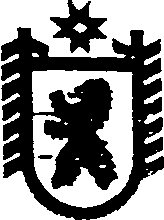 Республика КарелияАДМИНИСТРАЦИЯ СЕГЕЖСКОГО МУНИЦИПАЛЬНОГО РАЙОНАПОСТАНОВЛЕНИЕот  24  января  2018  года  №  45 СегежаО признании утратившими силу некоторых постановлений администрации Сегежского муниципального районаАдминистрация Сегежского муниципального района  п о с т а н о в л я е т:1.  Признать утратившими силу постановления администрации Сегежского муниципального района:от  20 ноября  2015 г.  №  1032 «Об утверждении Перечня муниципальных услуг, оказываемых   муниципальными учреждениями   социального  обслуживания  Сегежского муниципального района»;от  30  января  2017  г. №  47 «Об утверждении Перечня муниципальных услуг и муниципальных работ, оказываемых (выполняемых) муниципальными учреждениями культуры  Сегежского муниципального района»; от  20  февраля  2017  г.  №  98 «Об утверждении Перечня муниципальных услуг, оказываемых  муниципальными образовательными учреждениями Сегежского муниципального района». 2. Обнародовать настоящее постановление путем размещения в газете «Доверие» объявления о его принятии с указанием времени и места ознакомления с ним, а так же путем размещения официального текста настоящего постановления в информационно-телекоммуникационной сети «Интернет» на официальном сайте администрации Сегежского  муниципального района http://home.onego.ru/~segadmin.           Глава администрации Сегежского муниципального района                                                            Ю.В.ШульговичРазослать: в дело, финансовое управление,  Антоновой Е.Н., УО.